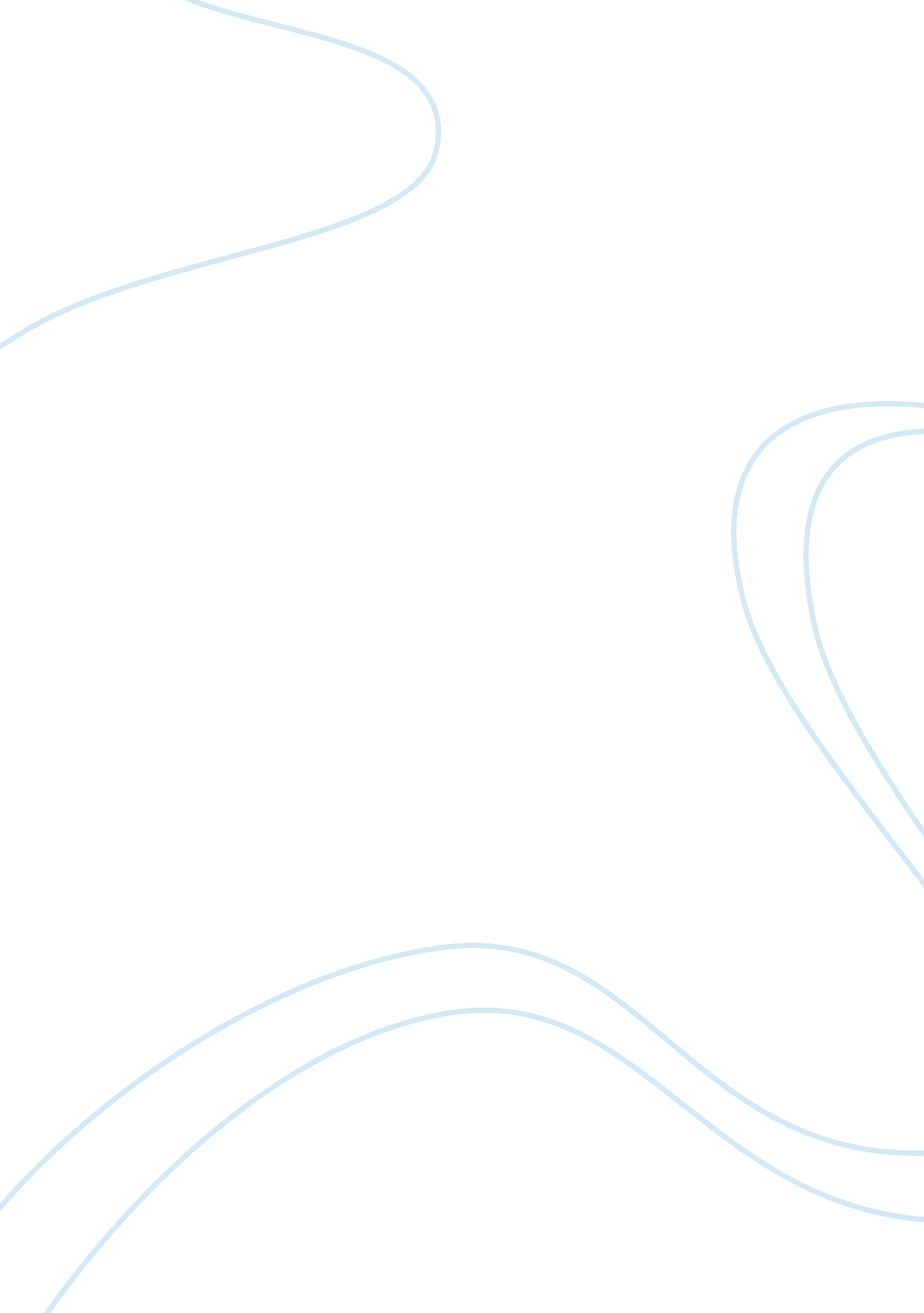 Creationism and darwinism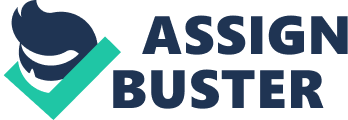 Creationism and Darwinism All throughout history science and religion have clashed. For some people Religion has always answered the " Why" questions. For other however, the conformity of religion was not good enough, and sought to scientifically prove or disprove the answers religion held dear. In most cases this led to contrasting and conflicting ideas. 
To distinct ideals coming quite often into combat with one another is the now raging battle between creationism and Darwinism. To different trains of thought, Creationism and Darwinism differ drastically, challenging the other' beliefs to the core. While one is the more " scientific point" of view, and the other a religious point of view, both have their massive followers, and both have strong points as well as weak arguments. 
In creationism, the belief is that the world and people were created by a supreme being, usually God. This is the belief held by the majority of major religions, that God himself created the earth and mankind. This idea is based strongly on faith alone, and is depicted both in the Christian and Jewish book of Genesis, and the Koran for Muslims. Many Christians feel that the book of Genesis offers an actual account of the creation story, and that it should be taken literally. However, this is a hard pill to swallow for most people, saying that the book was written by humans and it therefore full of error and may not be exactly what happened. Another argument is that the story may simply be a story to teach a lesson. I do not believe that you can take every single word in the Bible exactly as meant, and that some of it IS in fact figurative. This does not fully disprove creationism however. 

The scientific held though is the evolution of people as taught by Darwin. It was in Darwin's Origin of Species that he conned the phrase " survival of the fittest", that evolution was continentally evolving and changing. He present the theory of how humans evolved from primitive life forms, which directly contradicted the creationistic theory of world religions. His information was all scientifically backed, and is accepted by most scientists. The main idea is that evolution is always changing and adapting, and then the most fit to live creations continue on, only to keep evolving. This would disprove the religious view that God came down and created man. 
This view is, however, very difficult for some people to swallow. The hard felt religious will not budge on their interpretation of the bible, and do not want to hear any scientific theory or proof that may state otherwise. 
On the other hand, the researching scientists do not want to believe in a book that cannot really be proven. They want facts and figures; they do not want to judge their ideas strictly on faith. 
I believe the matter is really up to the individual, and should not be harped upon or debated to much socially. Each side is sure that the other is wrong, but why can't each side just accept that everyone has different beliefs and is entitled to such beliefs The soon each side can understand and accept the other, no agree with it, the sooner battles will stop flaring up. The issue is simply a matter of belief and opinion, and should be treated as such. 